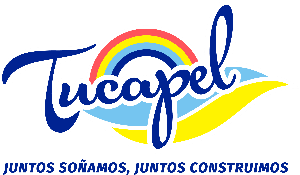 TIPO DE NORMADENOMINACION NORMANUMERO NORMAFECHA NORMAFECHA DE PUBLICACION EN EL DO O INDICACION DEL MEDIO Y FORMA DE PUBLICIDAD(SEGÚN ART 45 Y SIG LEY 19.980)TIENE ENFECTOS GENERALESFECHA ULTIMA ACTUALIZACION (DD/MM/AAAA) SI CORRESPONDE A ACTOS Y RESOLUCIONES CON EFECTOS GENERALESBREVE DESCRIPCION DEL OBJETO DEL ACTOENLACE A LA PUBLICACIONENLACE A LA MODIFICACIONDecretoAlcaldicio213419/07/2016Sitio web organizaciónnoNo aplicaAutoriza transferencia patente Rol 4-40195enlaceNo aplicaDecreto Alcaldicio213720/07/2016Sitio web organizaciónnoNo aplicaAutoriza renovación patentes de alcoholes  año 2016.enlaceNo aplicaDecretoAlcaldicio213820/07/2016Sitio web organizaciónnoNo aplicaElimina el cargo al  sistema de patentes e inactiva  Roles: 2-20692, 2-20575, 2-20676, 4-40210, 2-20742, 2-20792, 2-20695, 2-20762,2-20733, 2-20632, 1-10051, 2-20737, 2-20780, 2-20675, 2-20782,2-20771, 2-20810, 2-20772, 2-20734, 2-20538, 2-20774, 2-20296,3-30040, 2-20759, 1-10044, 2-20523, 2-20670, 2-20718, 2-20679.enlaceNo aplicaDecretoAlcaldicio217025/07/2016Sitio web organizaciónnoNo aplicaOtorga patente Rol 2-20823enlaceNo aplicaDecretoAlcaldicio220327/07/2016Sitio web organizaciónnoNo aplicaOtorga patente Rol 2-20825enlaceNo aplicaDecretoAlcaldicio220427/07/2016Sitio web organizaciónnoNo aplicaAutoriza cambio de local patente Rol 2-20583enlaceNo aplicaDecretoAlcaldicio220527/07/2016Sitio web organizaciónnoNo aplicaElimina patente Rol 2-20714enlaceNo aplica